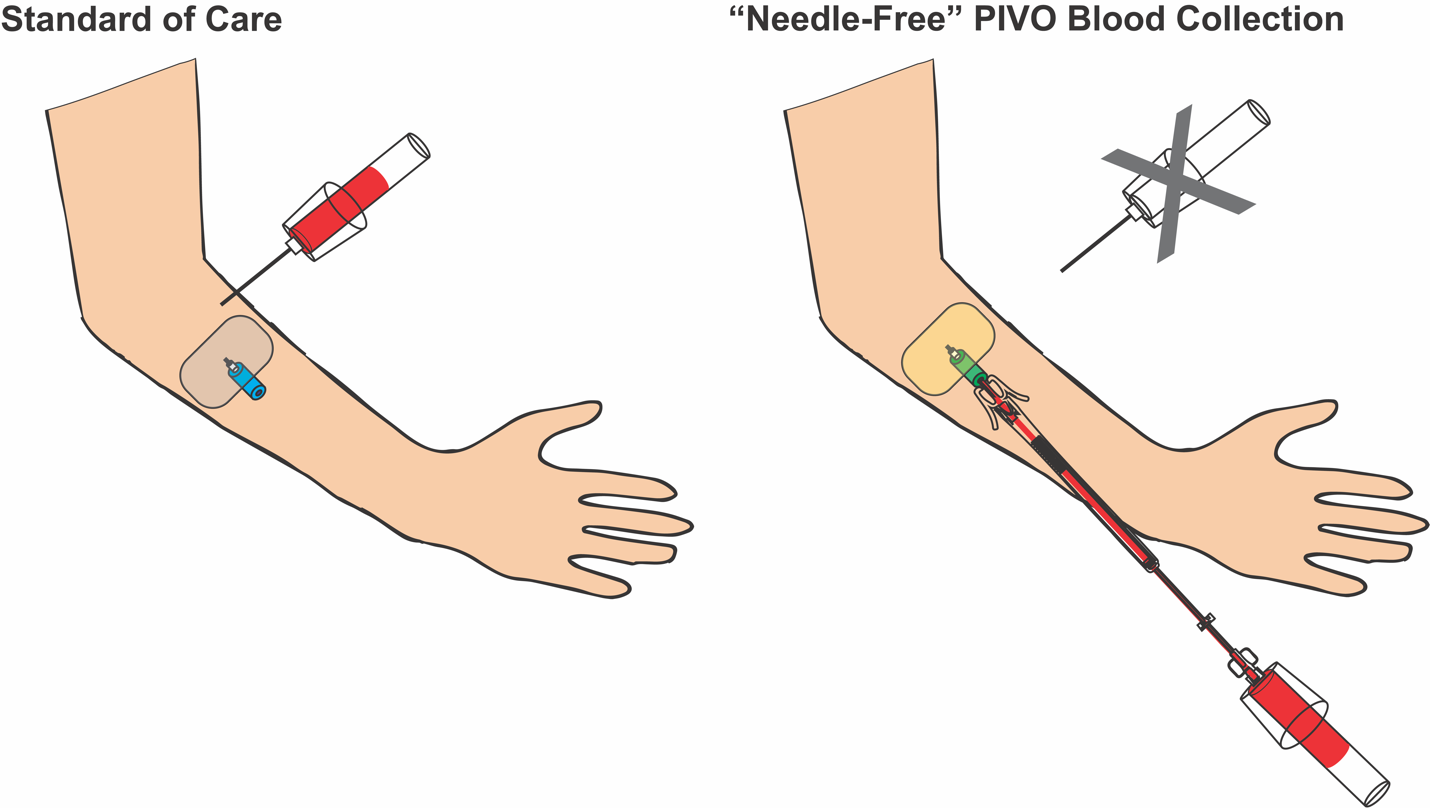 Figure, Supplemental Digital Content 1: PIVO technology enables needle-free inpatient blood collection. Left: Current standard of care. Patients admitted for inpatient stay receive a peripheral intravenous (IV) catheter for venous access and medication administration. Blood specimens are separately collected by venipuncture. Right: PIVO needle-free blood collection. PIVO enables blood collection directly from compatible peripheral IV catheters, eliminating need for needlesticks to collect blood specimens.